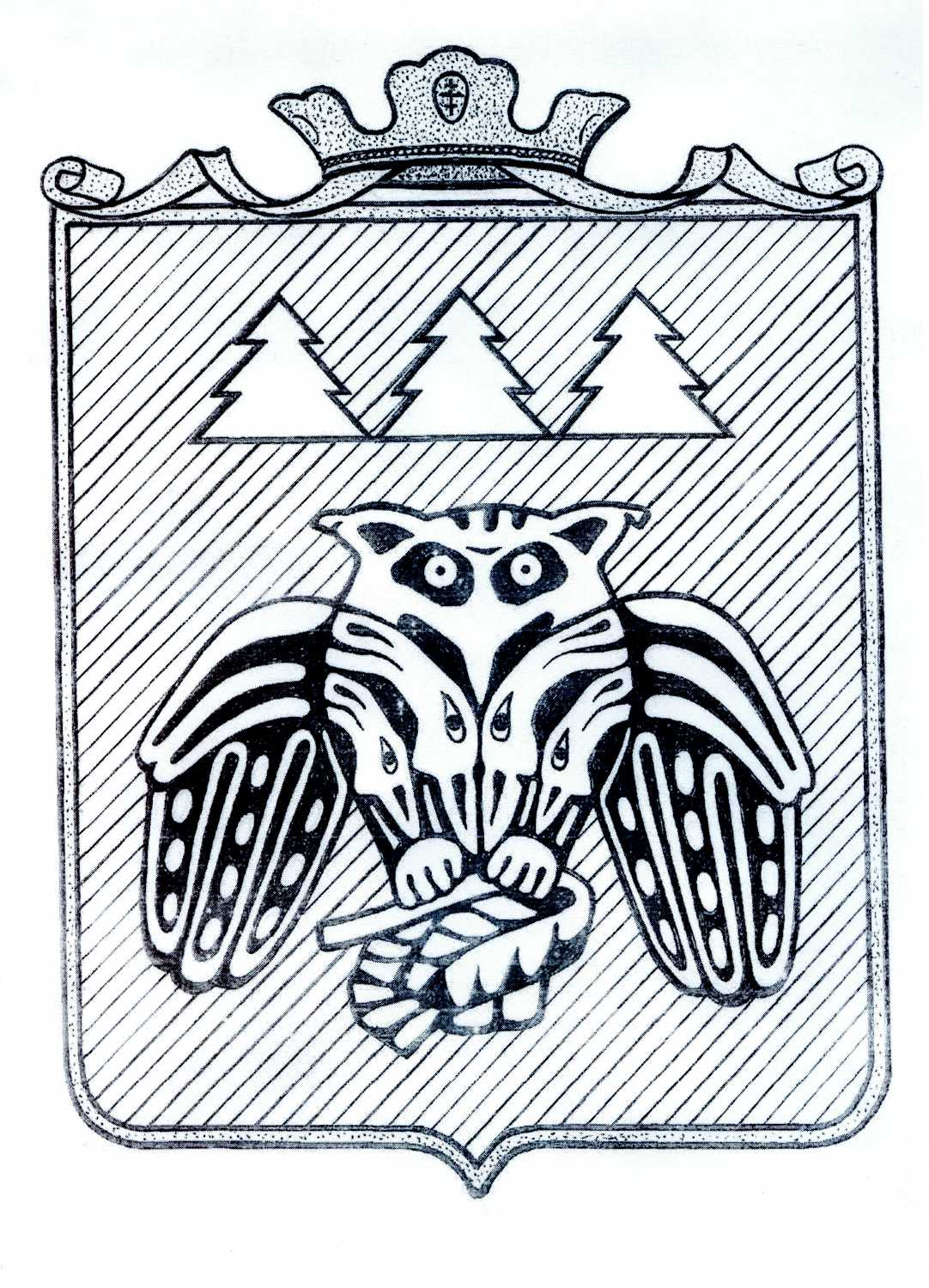 ПОСТАНОВЛЕНИЕадминистрации муниципального образования муниципального района «Сыктывдинский»___________________________________________________________________________ «Сыктывдiн» муниципальнöй районын   муниципальнöй юкöнса администрациялöнШ У Ö Мот  15 января 2018 года				                                                         №1/10Об утверждении Положения о закупкетоваров, работ, услуг для нужд муниципальных бюджетных учреждений, подведомственных управлению культуры администрациимуниципального района «Сыктывдинский»в новой редакции            Руководствуясь пунктом 6 части  3 статьи 2  Федерального закона от 18 июля 2011 года № 223-ФЗ «О закупках товаров, работ, услуг отдельными видами юридических лиц»,   администрация муниципального образования  муниципального района «Сыктывдинский»ПОСТАНОВЛЯЕТ:           1. Утвердить Положение о закупке товаров, работ, услуг для нужд муниципальных бюджетных учреждений, подведомственных управлению культуры администрации муниципального района «Сыктывдинский» (далее – Положение о закупке) в новой редакции согласно приложениям 1, 2, 3, 4, 5, 6, 7, 8.          2. Руководителям муниципальных бюджетных учреждений культуры принять к сведению, что в соответствии с Положением о закупке  закупки осуществляются:           - за счет грантов, передаваемых безвозмездно и безвозвратно гражданами и юридическими лицами, в том числе иностранными гражданами и иностранными юридическими лицами, а также международными организациями, субсидий (грантов), предоставляемых на конкурсной основе из соответствующих бюджетов бюджетной системы Российской Федерации, если условиями, определенными грантодателями не установлено иное;          - в качестве исполнителя по контракту в случае  привлечения на основании договора в ходе исполнения данного контракта иных лиц для поставки товара, выполнения работы или оказания услуги, необходимых для исполнения предусмотренных контрактом обязательств данного учреждения;          - за счет средств полученных при осуществлении им иной приносящей доход деятельности от физических лиц, юридических лиц, в том числе в рамках предусмотренных его учредительным документом основных видов деятельности (за исключением средств, полученных на оказание и оплату медицинской помощи по обязательному медицинскому страхованию).            3. Руководителям муниципальных бюджетных учреждений культуры не позднее чем в течение пятнадцати дней со дня утверждения  Положения о закупке  разместить его в единой информационной системе.           4. Признать утратившими силу постановления администрации муниципального образования муниципального района «Сыктывдинский» от:-19 марта 2014 года №3/522 «Об утверждении Положений о закупках товаров, работ, услуг для нужд муниципальных бюджетных учреждений, подведомственных управлению культуры администрации муниципального района «Сыктывдинский»;- 29 декабря 2014 года №12/2634 «Об утверждении Положения о закупках».           5. Настоящее постановление вступает в силу со дня его официального опубликования.Первый заместитель руководителя  администрации муниципального района                                                        Л.Ю.Доронина